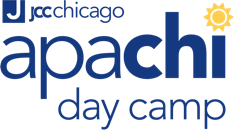 CIT Recommendation LetterCIT (Counselor-In-Training) Description: The CIT curriculum is designed to help campers in 8th-10th grade develop the necessary skills needed to take care of children, foster creative and critical thinking, and enhance communication and collaboration efforts needed in social and professional settings. Expectations include working with younger campers, working collaboratively with staff and peers in a team environment, resolving conflicts in a productive way, and being a positive role model. Your Name:Your Phone Number:Your Email: Name of person you are recommending:Relationship to you:Years you’ve known person you are recommending: Three words to describe them:Tell us about a time or experience that demonstrates their dependability, leadership characteristics, exemplary performance and/or ability to work well with others:Do you recommend this person for the CIT (Counselor-In-Training) position for summer 2023: YES or NO.  Why?Signature____________________________________ Date________________Please email this completed form to your Apachi Day Camp Director by April 15, 2024.